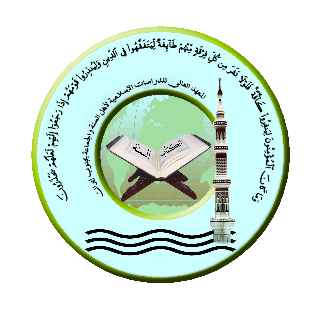 بازه زمانی: از .......... تا  ..........قسم:شـــــــــــــــــــــورای طـــــــــــــــــــــلابتعداد جلسات:تاریخ تشکیل:شـــــــــــــــــــــورای طـــــــــــــــــــــلاب خلاصه فعالیتها: خلاصه فعالیتها:شـــــــــــــــــــــورای طـــــــــــــــــــــلابتعداد جلسات:تاریخ تشکیل:اتـــــــــــاق فــــــــــکــــــــــر خلاصه خروجی جلسات: خلاصه خروجی جلسات:اتـــــــــــاق فــــــــــکــــــــــر خلاصهی فعالیتها:فــعــالــیــتهــای فــرهــنــگــی و تــربــیــتــی خلاصهی فعالیتها:فــعــالــیــتهــای رفــاهــی خلاصهی فعالیتها:فــعــالــیــتهــای بــهــداشــتــیتاریخ تنظیممعاون امور طلاب قسممدير قسم